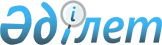 О внесении изменений в решение Сырымского районного маслихата от 22 декабря 2022 года № 27-4 "О районном бюджете на 2023-2025 годы"Решение Сырымского районного маслихата Западно-Казахстанской области от 13 декабря 2023 года № 15-1
      В соответствии с Бюджетным кодексом Республики Казахстан, Законом Республики Казахстан "О местном государственном управлении и самоуправлении в Республике Казахстан", районный маслихат РЕШИЛ:
      1. Внести в решение Сырымского районного маслихата "О районном бюджете на 2023-2025 годы" от 22 декабря 2022 года № 27-4 (зарегистрированное в Реестре государственной регистрации нормативных правовых актов №26319) следующие изменения:
      пункт 1 изложить в новой редакции:
      "1. Утвердить районный бюджет на 2023–2025 годы согласно приложениям 1, 2 и 3 соответственно, в том числе на 2023 год в следующих объемах:
      1) доходы – 5 926 905 тысяч тенге:
      налоговые поступления – 994 788 тысяч тенге;
      неналоговые поступления – 11 726 тысяч тенге;
      поступления от продажи основного капитала – 12 000 тысяч тенге;
      поступления трансфертов – 4 908 391 тысяча тенге;
      2) затраты – 6 223 409 тысяч тенге;
      3) чистое бюджетное кредитование – 63 563 тысячи тенге:
      бюджетные кредиты – 130 177 тысяч тенге;
      погашение бюджетных кредитов – 66 614 тысяч тенге;
      4) сальдо по операциям с финансовыми активами – 12 583 тысячи тенге:
      приобретение финансовых активов – 12 583 тысячи тенге;
      поступления от продажи финансовых активов государства – 0 тенге;
      5) дефицит (профицит) бюджета – - 372 650 тысяч тенге;
      6) финансирование дефицита (использование профицита) бюджета – 372 650 тысяч тенге;
      поступление займов – 129 375 тысяч тенге;
      погашение займов – 66 614 тысяч тенге;
      используемые остатки бюджетных средств – 309 889 тысяч тенге.";
      пункт 3 изложить в новой редакции:
      "3. Предусмотреть в районном бюджете на 2023 год целевые трансферты из Национального фонда Республики Казахстан, республиканских, областных трансфертов и кредитов на общую сумму 3 539 223 тысячи тенге:
      1) трансферты из Национального фонда Республики Казахстан – 899 314 тысяч тенге:
      на водоснабжение села Шагырлой – 215 695 тысяч тенге;
      на водоснабжение села Когерис – 144 542 тысячи тенге;
      на водоснабжение села Кызылагаш – 266 419 тысяч тенге; 
      на строительство культурно-досугового центра в селе Тоганас – 272 658 тысяч тенге; 
      2) сумма трансфертов из республиканского бюджета – 144 000 тысяч тенге:
      на приобретение жилья из коммунального жилищного фонда социально-уязвимым слоям населения – 144 000 тысяч тенге;
      3) сумма трансфертов из областного бюджета – 2 366 534 тысячи тенге:
      на выплату государственной адресной социальной помощи – 53 995 тысяч тенге;
      на гарантированный социальный пакет для детей – 7 519 тысяч тенге;
      на развитие продуктивной занятости – 104 785 тысяч тенге;
      на краткосрочное профессиональное обучение по востребованным на рынке труда квалификациям и навыкам – 381 тысяча тенге;
      на обеспечение прав и улучшение качества жизни инвалидов в Республике Казахстан – 46 000 тысяч тенге;
      на строительство газопровода в селе Сасыккол – 7 976 тысяч тенге;
      на водоснабжение сел Алгабас и Караганда – 1 тысяча тенге;
      на водоснабжение сел Булан и Жамбыл – 139 943 тысячи тенге;
      на водоснабжение сел Кособа и Жаракудук – 115 345 тысяч тенге;
      на водоснабжение села Коздыкара – 49 602 тысячи тенге;
      на водоснабжение села Шагырлой – 68 924 тысячи тенге;
      на водоснабжение села Когерис – 36 136 тысяч тенге;
      на водоснабжение села Кызылагаш – 66 605 тысяч тенге;
      на строительство спортивного зала в селе Жымпиты – 46 660 тысяч тенге;
      на приобретение здания физкультурно-оздоровительного комплекса в селе Булдурты – 223 340 тысяч тенге;
      на средний ремонт подъездной дороги 0-14 километров села Кособа – 560 889 тысяч тенге;
      на средний ремонт подъездной дороги 14-26 километров села Кособа – 726 039 тысяч тенге;
      на капитальный ремонт дорог улиц Ж. Молдагалиева, Б. Момышулы, С. Жонысова, Е. Сатаева села Жымпиты – 269 992 тысячи тенге;
      на капитальный ремонт здания сельского дома культуры в селе Алгабас – 14 067 тысяч тенге;
      4) сумма бюджетных кредитов – 129 375 тысяч тенге:
      бюджетные кредиты на реализацию мер социальной поддержки специалистов – 129 375 тысяч тенге. 
      приложение 1 к указанному решению изложить в новой редакции согласно приложению к настоящему решению.
      2. Настоящее решение вводится в действие с 1 января 2023 года. Районный бюджет на 2023 год
					© 2012. РГП на ПХВ «Институт законодательства и правовой информации Республики Казахстан» Министерства юстиции Республики Казахстан
				
      Председатель маслихата

Ш.Дуйсенгалиева
Приложение 1
к решению Сырымского
районного маслихата
от 13 декабря 2023 года №15-1Приложение 1
к решению Сырымского
районного маслихата
от 22 декабря 2022 года № 27-4
Категория
Категория
Категория
Категория
Категория
Сумма, тысяч тенге
Класс
Класс
Класс
Класс
Сумма, тысяч тенге
Подкласс
Подкласс
Подкласс
Сумма, тысяч тенге
Специфика
Специфика
Сумма, тысяч тенге
Наименование
Наименование
Сумма, тысяч тенге
1
2
3
4
4
5
1) Доходы
1) Доходы
5926905
1
Налоговые поступления
Налоговые поступления
994788
01
Подоходный налог
Подоходный налог
499203
1
Корпоративный подоходный налог
Корпоративный подоходный налог
30000
2
Индивидуальный подоходный налог
Индивидуальный подоходный налог
469203
03
Социальный налог
Социальный налог
426780
1
Социальный налог
Социальный налог
426780
04
Налоги на собственность
Налоги на собственность
53000
1
Налоги на имущество
Налоги на имущество
53000
3
Земельный налог
Земельный налог
0
4
Налог на транспортные средства
Налог на транспортные средства
0
5
Единый земельный налог
Единый земельный налог
0
05
Внутренние налоги на товары, работы и услуги
Внутренние налоги на товары, работы и услуги
8005
2
Акцизы
Акцизы
2400
3
Поступления за использование природных и других ресурсов
Поступления за использование природных и других ресурсов
3579
4
Сборы за ведение предпринимательской и профессиональной деятельности
Сборы за ведение предпринимательской и профессиональной деятельности
2026
08
Обязательные платежи, взимаемые за совершение юридически значимых действий и (или) выдачу документов уполномоченными на то государственными органами или должностными лицами
Обязательные платежи, взимаемые за совершение юридически значимых действий и (или) выдачу документов уполномоченными на то государственными органами или должностными лицами
7800
1
Государственная пошлина
Государственная пошлина
7800
2
Неналоговые поступления
Неналоговые поступления
11726
01
Доходы от государственной собственности
Доходы от государственной собственности
8400
5
Доходы от аренды имущества, находящегося в государственной собственности
Доходы от аренды имущества, находящегося в государственной собственности
8400
7
Вознаграждения по кредитам, выданным из государственного бюджета
Вознаграждения по кредитам, выданным из государственного бюджета
0
04
Штрафы, пени, санкции, взыскания, налагаемые государственными учреждениями, финансируемыми из государственного бюджета, а также содержащимися и финансируемыми из бюджета (сметы расходов) Национального Банка Республики Казахстан
Штрафы, пени, санкции, взыскания, налагаемые государственными учреждениями, финансируемыми из государственного бюджета, а также содержащимися и финансируемыми из бюджета (сметы расходов) Национального Банка Республики Казахстан
526
1
Штрафы, пени, санкции, взыскания, налагаемые государственными учреждениями, финансируемыми из государственного бюджета, а также содержащимися и финансируемыми из бюджета (сметы расходов) Национального Банка Республики Казахстан, за исключением поступлений от организаций нефтяного сектора и в Фонд компенсации потерпевшим
Штрафы, пени, санкции, взыскания, налагаемые государственными учреждениями, финансируемыми из государственного бюджета, а также содержащимися и финансируемыми из бюджета (сметы расходов) Национального Банка Республики Казахстан, за исключением поступлений от организаций нефтяного сектора и в Фонд компенсации потерпевшим
526
06
Прочие неналоговые поступления
Прочие неналоговые поступления
2800
1
Прочие неналоговые поступления
Прочие неналоговые поступления
2800
3
Поступления от продажи основного капитала
Поступления от продажи основного капитала
12000
01
Продажа государственного имущества, закрепленного за государственными учреждениями
Продажа государственного имущества, закрепленного за государственными учреждениями
10000
1
Продажа государственного имущества, закрепленного за государственными учреждениями
Продажа государственного имущества, закрепленного за государственными учреждениями
10000
03
Продажа земли и нематериальных активов
Продажа земли и нематериальных активов
2000
1
Продажа земли
Продажа земли
2000
2
Продажа нематериальных активов
Продажа нематериальных активов
0
4
Поступления трансфертов
Поступления трансфертов
4908391
02
Трансферты из вышестоящих органов государственного управления
Трансферты из вышестоящих органов государственного управления
4908391
2
Трансферты из областного бюджета
Трансферты из областного бюджета
4908391
Функциональная группа 
Функциональная группа 
Функциональная группа 
Функциональная группа 
Функциональная группа 
Сумма, тысяч тенге
Функциональная подгруппа
Функциональная подгруппа
Функциональная подгруппа
Функциональная подгруппа
Сумма, тысяч тенге
Администратор бюджетных программ
Администратор бюджетных программ
Администратор бюджетных программ
Сумма, тысяч тенге
Программа
Программа
Сумма, тысяч тенге
Наименование
Сумма, тысяч тенге
1
2
3
4
5
6
2) Затраты
6223409
01
Государственные услуги общего характера
432868
1
Представительные, исполнительные и другие органы, выполняющие общие функции государственного управления
227445
112
Аппарат маслихата района (города областного значения)
53018
001
Услуги по обеспечению деятельности маслихата района (города областного значения)
52777
005
Повышение эффективности деятельности депутатов маслихатов
241
122
Аппарат акима района (города областного значения)
174427
001
Услуги по обеспечению деятельности акима района (города областного значения)
174427
2
Финансовая деятельность
669
459
Отдел экономики и финансов района (города областного значения)
669
003
Проведение оценки имущества в целях налогообложения
669
010
Приватизация, управление коммунальным имуществом, постприватизационная деятельность и регулирование споров, связанных с этим
0
9
Прочие государственные услуги общего характера
204754
454
Отдел предпринимательства и сельского хозяйства района (города областного значения)
38010
001
Услуги по реализации государственной политики на местном уровне в области развития предпринимательства и сельского хозяйства
38010
458
Отдел жилищно-коммунального хозяйства, пассажирского транспорта и автомобильных дорог района (города областного значения)
42973
001
Услуги по реализации государственной политики на местном уровне в области жилищно-коммунального хозяйства, пассажирского транспорта и автомобильных дорог 
42973
459
Отдел экономики и финансов района (города областного значения)
123771
001
Услуги по реализации государственной политики в области формирования и развития экономической политики, государственного планирования, исполнения бюджета и управления коммунальной собственностью района (города областного значения)
49853
015
Капитальные расходы государственного органа
0
113
Целевые текущие трансферты нижестоящим бюджетам
73918
114
Целевые трансферты на развитие нижестоящим бюджетам
0
02
Оборона
25338
1
Военные нужды
9388
122
Аппарат акима района (города областного значения)
9388
005
Мероприятия в рамках исполнения всеобщей воинской обязанности
9388
2
Организация работы по чрезвычайным ситуациям
15950
122
Аппарат акима района (города областного значения)
15950
007
Мероприятия по профилактике и тушению степных пожаров районного (городского) масштаба, а также пожаров в населенных пунктах, в которых не созданы органы государственной противопожарной службы
15950
06
Социальная помощь и социальное обеспечение
437007
1
Социальное обеспечение
68001
451
Отдел занятости и социальных программ района (города областного значения)
68001
005
Государственная адресная социальная помощь
68001
026
Субсидирование затрат работодателя на создание специальных рабочих мест для трудоустройства лиц с инвалидностью
0
2
Социальная помощь
309061
451
Отдел занятости и социальных программ района (города областного значения)
309061
002
Программа занятости
113450
006
Оказание жилищной помощи
1304
007
Социальная помощь отдельным категориям нуждающихся граждан по решениям местных представительных органов
39071
010
Материальное обеспечение детей-инвалидов, воспитывающихся и обучающихся на дому
934
014
Оказание социальной помощи нуждающимся гражданам на дому
70828
017
Обеспечение нуждающихся инвалидов обязательными гигиеническими средствами и предоставление услуг специалистами жестового языка, индивидуальными помощниками в соответствии с индивидуальной программой реабилитации инвалида
43291
023
Обеспечение деятельности центров занятости населения
40183
9
Прочие услуги в области социальной помощи и социального обеспечения
59945
451
Отдел занятости и социальных программ района (города областного значения)
55683
001
Услуги по реализации государственной политики на местном уровне в области обеспечения занятости и реализации социальных программ для населения 
45121
011
Оплата услуг по зачислению, выплате и доставке пособий и других социальных выплат
490
050
Обеспечение прав и улучшение качества жизни инвалидов в Республике Казахстан
1990
054
Размещение государственного социального заказа в неправительственных организациях
8082
062
Развитие системы квалификаций
0
458
Отдел жилищно-коммунального хозяйства, пассажирского транспорта и автомобильных дорог района (города областного значения)
4262
094
Предоставление жилищных сертификатов как социальная помощь
4262
07
Жилищно-коммунальное хозяйство
1365861
1
Жилищное хозяйство
237777
458
Отдел жилищно-коммунального хозяйства, пассажирского транспорта и автомобильных дорог района (города областного значения)
23277
003
Организация сохранения государственного жилищного фонда
15277
004
Обеспечение жильем отдельных категорий граждан
8000
466
Отдел архитектуры, градостроительства и строительства района (города областного значения)
214500
003
Проектирование и (или) строительство, реконструкция жилья коммунального жилищного фонда
0
004
Проектирование, развитие и (или) обустройство инженерно-коммуникационной инфраструктуры
0
098
Приобретение жилья коммунального жилищного фонда
214500
2
Коммунальное хозяйство
1123486
458
Отдел жилищно-коммунального хозяйства, пассажирского транспорта и автомобильных дорог района (города областного значения)
11298
012
Функционирование системы водоснабжения и водоотведения
10898
027
Организация эксплуатации сетей газификации, находящихся в коммунальной собственности районов (городов областного значения)
400
466
Отдел архитектуры, градостроительства и строительства района (города областного значения)
1112188
005
Развитие коммунального хозяйства
8876
007
Развитие благоустройства городов и населенных пунктов
100
058
Развитие системы водоснабжения и водоотведения в сельских населенных пунктах
1103212
3
Благоустройство населенных пунктов
4598
458
Отдел жилищно-коммунального хозяйства, пассажирского транспорта и автомобильных дорог района (города областного значения)
4598
018
Благоустройство и озеленение населенных пунктов
4598
08
Культура, спорт, туризм и информационное пространство
1123292
1
Деятельность в области культуры
407554
457
Отдел культуры, развития языков, физической культуры и спорта района (города областного значения)
402154
003
Поддержка культурно-досуговой работы
402154
466
Отдел архитектуры, градостроительства и строительства района (города областного значения)
5400
011
Развитие объектов культуры
5400
2
Спорт
167416
457
Отдел культуры, развития языков, физической культуры и спорта района (города областного значения)
109206
008
Развитие массового спорта и национальных видов спорта 
1980
009
Проведение спортивных соревнований на районном (города областного значения) уровне
92539
010
Подготовка и участие членов сборных команд района (города областного значения) по различным видам спорта на областных спортивных соревнованиях
14687
466
Отдел архитектуры, градостроительства и строительства района (города областного значения)
58210
008
Развитие объектов спорта
58210
3
Информационное пространство
176108
456
Отдел внутренней политики района (города областного значения)
18162
002
Услуги по проведению государственной информационной политики 
18162
457
Отдел культуры, развития языков, физической культуры и спорта района (города областного значения)
157946
006
Функционирование районных (городских) библиотек
157673
007
Развитие государственного языка и других языков народа Казахстана
273
9
Прочие услуги по организации культуры, спорта, туризма и информационного пространства
372214
456
Отдел внутренней политики района (города областного значения)
66455
001
Услуги по реализации государственной политики на местном уровне в области информации, укрепления государственности и формирования социального оптимизма граждан
33295
003
Реализация мероприятий в сфере молодежной политики
33160
457
Отдел культуры, развития языков, физической культуры и спорта района (города областного значения)
305759
001
Услуги по реализации государственной политики на местном уровне в области культуры, развития языков, физической культуры и спорта 
34861
014
Капитальные расходы государственного органа
898
032
Капитальные расходы подведомственных государственных учреждений и организаций
270000
10
Сельское, водное, лесное, рыбное хозяйство, особо охраняемые природные территории, охрана окружающей среды и животного мира, земельные отношения
57074
1
Сельское хозяйство
0
466
Отдел архитектуры, градостроительства и строительства района (города областного значения)
0
010
Развитие объектов сельского хозяйства
0
6
Земельные отношения
25466
463
Отдел земельных отношений района (города областного значения)
25466
001
Услуги по реализации государственной политики в области регулирования земельных отношений на территории района (города областного значения)
25466
9
Прочие услуги в области сельского, водного, лесного, рыбного хозяйства, охраны окружающей среды и земельных отношений
31608
459
Отдел экономики и финансов района (города областного значения)
31608
099
Реализация мер по оказанию социальной поддержки специалистов
31608
11
Промышленность, архитектурная, градостроительная и строительная деятельность
50698
2
Архитектурная, градостроительная и строительная деятельность
50698
466
Отдел архитектуры, градостроительства и строительства района (города областного значения)
50698
001
Услуги по реализации государственной политики в области строительства, улучшения архитектурного облика городов, районов и населенных пунктов области и обеспечению рационального и эффективного градостроительного освоения территории района (города областного значения)
46897
013
Разработка схем градостроительного развития территории района, генеральных планов городов районного (областного) значения, поселков и иных сельских населенных пунктов
3801
12
Транспорт и коммуникации
1607481
1
Автомобильный транспорт
1607481
458
Отдел жилищно-коммунального хозяйства, пассажирского транспорта и автомобильных дорог района (города областного значения)
1607481
022
Развитие транспортной инфраструктуры
0
023
Обеспечение функционирования автомобильных дорог
44174
045
Капитальный и средний ремонт автомобильных дорог районного значения и улиц населенных пунктов
1563307
051
Реализация приоритетных проектов транспортной инфраструктуры
0
13
Прочие
370036
9
Прочие
370036
457
Отдел культуры, развития языков, физической культуры и спорта района (города областного значения)
14067
052
Реализация мероприятий по социальной и инженерной инфраструктуре в сельских населенных пунктах в рамках проекта "Ауыл-Ел бесігі"
14067
459
Отдел экономики и финансов района (города областного значения)
83311
012
Резерв местного исполнительного органа района (города областного значения) 
83311
466
Отдел архитектуры, градостроительства и строительства района (города областного значения)
272658
079
Развитие социальной и инженерной инфраструктуры в сельских населенных пунктах в рамках проекта "Ауыл-Ел бесігі"
272658
14
Обслуживание долга
31012
1
Обслуживание долга
31012
459
Отдел экономики и финансов района (города областного значения)
31012
021
Обслуживание долга местных исполнительных органов по выплате вознаграждений и иных платежей по займам из областного бюджета
31012
15
Трансферты
722742
1
Трансферты
722742
459
Отдел экономики и финансов района (города областного значения)
722742
006
Возврат неиспользованных (недоиспользованных) целевых трансфертов
160902
038
Субвенции
452456
049
Возврат трансфертов общего характера в случаях, предусмотренных бюджетным законодательством
40675
054
Возврат сумм неиспользованных (недоиспользованных) целевых трансфертов, выделенных из республиканского бюджета за счет целевого трансферта из Национального фонда Республики Казахстан
68709
16
Погашение займов
0
1
Погашение займов
0
459
Отдел экономики и финансов района (города областного значения)
0
022
Возврат неиспользованных бюджетных кредитов, выданных из местного бюджета
0
3) Чистое бюджетное кредитование
63563
Бюджетные кредиты
130177
10
Сельское, водное, лесное, рыбное хозяйство, особо охраняемые природные территории, охрана окружающей среды и животного мира, земельные отношения
130177
9
Прочие услуги в области сельского, водного, лесного, рыбного хозяйства, охраны окружающей среды и земельных отношений
130177
459
Отдел экономики и финансов района (города областного значения)
130177
018
Бюджетные кредиты для реализации мер социальной поддержки специалистов
130177
Категория
Категория
Категория
Категория
Категория
Класс
Класс
Класс
Класс
Подкласс
Подкласс
Подкласс
Специфика
Специфика
Наименование
Сумма
5
Погашение бюджетных кредитов
66614
01
Погашение бюджетных кредитов
66614
1
Погашение бюджетных кредитов, выданных из государственного бюджета
66614
4) Сальдо по операциям с финансовыми активами
12583
Функциональная группа
Функциональная группа
Функциональная группа
Функциональная группа
Функциональная группа
Функциональная подгруппа
Функциональная подгруппа
Функциональная подгруппа
Функциональная подгруппа
Администратор бюджетных программ
Администратор бюджетных программ
Администратор бюджетных программ
Программа
Программа
Наименование
Сумма
Приобретение финансовых активов
12583
13
Прочие
12583
9
Прочие
12583
458
Отдел жилищно-коммунального хозяйства, пассажирского транспорта и автомобильных дорог района (города областного значения)
12583
065
Формирование или увеличение уставного капитала юридических лиц
12583
Категория
Категория
Категория
Категория
Категория
Класс
Класс
Класс
Класс
Подкласс
Подкласс
Подкласс
Специфика
Специфика
Наименование
Сумма
6
Поступления от продажи финансовых активов государства
0
01
Поступления от продажи финансовых активов государства
0
2
Поступления от продажи финансовых активов за пределами страны
0
5) Дефицит (профицит) бюджета
-372650
6) Финансирование дефицита (использование профицита) бюджета
372650
7
Поступления займов
129375
01
Внутренние государственные займы
129375
2
Договоры займа
129375
03
Займы, получаемые местным исполнительным органом района (города областного значения) 
129375
Функциональная группа
Функциональная группа
Функциональная группа
Функциональная группа
Функциональная группа
Функциональная подгруппа
Функциональная подгруппа
Функциональная подгруппа
Функциональная подгруппа
Администратор бюджетных программ
Администратор бюджетных программ
Администратор бюджетных программ
Программа
Программа
Наименование
Сумма
16
Погашение займов
66614
1
Погашение займов
66614
459
Отдел экономики и финансов района (города областного значения)
66614
005
Погашение долга местного исполнительного органа перед вышестоящим бюджетом
66614
Категория
Категория
Категория
Категория
Категория
Класс
Класс
Класс
Класс
Подкласс
Подкласс
Подкласс
Специфика
Специфика
Наименование
Сумма
8
Используемые остатки бюджетных средств
309889
01
Остатки бюджетных средств
309889
1
Свободные остатки бюджетных средств
309889
01
Свободные остатки бюджетных средств
309889